FotoWas leitet, was nicht?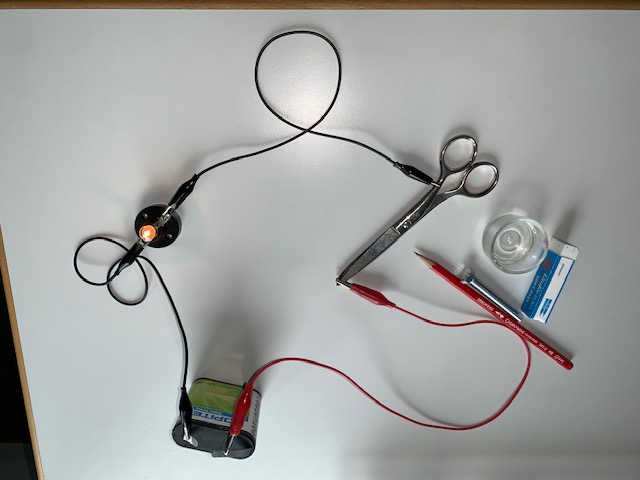 